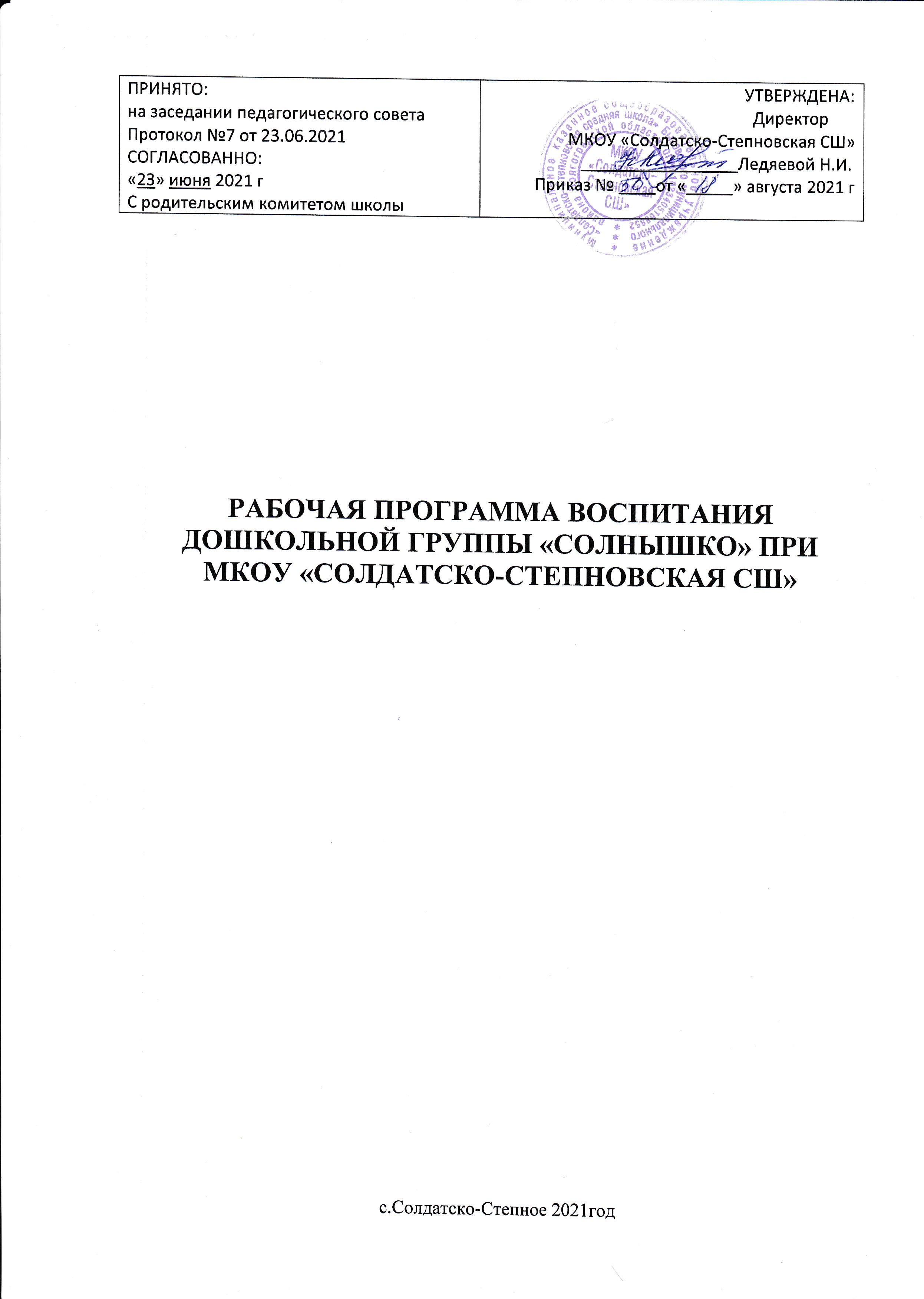 СодержаниеПояснительная записка	стр 3Раздел 1. Целевые ориентиры и планируемые результаты Программы	стр 5Цель Программы воспитания	стр 5Методологические основы и принципы построения Программы воспитания. стр 6Уклад образовательной организации	стр 7Воспитывающая среда ДОО	стр 7Общности (сообщества ДОО)	стр 7Социокультурный контекст	стр 9Деятельности и культурные практики в ДОО	стр 9Планируемые результаты освоения Программы	стр 10Целевые ориентиры воспитательной работы для детей дошкольного возраста	стр10Раздел 2. Содержательный	стр 12Содержание воспитательной работы по направлениям воспитания	стр 12Патриотическое направление воспитания	стр 12Социальное направление воспитания	стр 13Познавательное направление воспитания	стр 14Физическое и оздоровительное направление воспитания	стр 14Трудовое направление воспитания	стр 15Этико-эстетическое направление воспитания	стр 16Особенности реализации воспитательного процесса	стр 17Особенности взаимодействия педагогического коллектива с семьями воспитанников в процессе реализации Программы воспитания…	стр 18Раздел 3. Организационный …………………………………………………………… стр  23Общие требования к условиям реализации Программы воспитания	стр 23Взаимодействие взрослого с детьми. События ДОО	стр 34Организация предметно-пространственной среды	стр 34Особые требования к условиям обеспечивающим достижения планируемых личностных результатов в работе с особыми категориями детей	стр 35Календарный план воспитательной работы	стр 36.Пояснительная запискаРабочая программа воспитания для разновозрастной дошкольной группы «Солнышко» при МКОУ«Солдатско-Степновская СШ» (далее – Программа воспитания), предусматривает обеспечение процесса разработки рабочей программы воспитания на основе требований Федерального закона от31	июля	2020	г.	№	304-ФЗ	«О	внесении	изменений в Федеральный закон «Об образовании в Российской Федерации» по вопросам воспитания обучающихся» с учетом Плана мероприятий по реализации в 2021–2025 годах Стратегии развития воспитания в Российской Федерации на период до 2025 года.Работа по воспитанию, формированию и развитию личности обучающихся в дошкольных образовательных организациях (далее – ДОО) предполагает преемственность по отношению к достижению воспитательных целей начального общего образования (далее – НОО).Дошкольная группа «Солнышко» при МКОУ «Солдатско-Степновская СШ» руководствуется определением понятия «образовательная программа», предложенным Федеральном законе от 29 декабря 2012 г. № 273-ФЗ «Об образовании в Российской Федерации» (далее – Федеральный закон):«образовательная программа – комплекс основных характеристик образования (объем, содержание, планируемые результаты) и организационно-педагогических условий, который представлен в виде учебного плана, календарного учебного графика, рабочих программ учебных предметов, курсов, дисциплин (модулей), иных компонентов, оценочных и методических материалов, а также в предусмотренных	настоящим	Федеральным	законом	случаях в виде рабочей программы воспитания, календарного плана воспитательной работы, форм аттестации».Программа воспитания является структурной компонентой основной образовательной программы Дошкольная группа «Солнышко» при МКОУ «Солдатско-Степновская СШ» (далее – ДО). В связи с этим в структуру Программы воспитания включены три раздела – целевой, содержательный и организационный, предусмотрев в каждом из них обязательную часть и часть, формируемую участниками образовательных отношений.Под воспитанием понимается «деятельность, направленная на развитие личности, создание условий для самоопределения и социализации обучающихся на основе социокультурных, духовно- нравственных ценностей и принятых в российском обществе правил и норм поведения в интересах человека, семьи, общества и государства, формирование у обучающихся чувства патриотизма, гражданственности, уважения к памяти защитников Отечества и подвигам Героев Отечества, закону и правопорядку, человеку труда и старшему поколению, взаимного уважения, бережного отношения к культурному наследию и традициям многонационального народа Российской Федерации, природе и окружающей среде»[1].Программа основана на воплощении национального воспитательного идеала, который понимается как высшая цель образования, нравственное (идеальное) представление о человеке, его воспитание, обучение и развитие.Реализация Программы основана на сетевом взаимодействии с разными субъектами воспитательно- образовательного процесса.В      основе       процесса       воспитания       детей       в       ДОО       лежит       конституционные и национальные ценности российского общества.Целевые ориентиры рассматриваются, как возрастные характеристики возможных достижений ребенка,	которые	коррелируют	с	портретом	выпускника	ДОО и с базовыми духовно-нравственными ценностями. Планируемые результаты определяются направлениями программы воспитания.С учетом особенностей социокультурной среды, в которой воспитывается ребенок, в программе воспитания отражены образовательные отношения сотрудничества образовательной организации (далее – ОО) с семьями дошкольников, а также со всеми субъектами образовательных отношений.Только при подобном подходе возможно воспитать гражданина и патриота, раскрыть способности и таланты детей, подготовить их к жизни в высокотехнологичном, конкурентном обществе.Для того чтобы эти ценности осваивались ребенком, они нашли свое отражение в основных направлениях воспитательной работы ДОО.Ценности Родины и природы лежат в основе патриотического направления воспитания.Ценности человека, семьи, дружбы, сотрудничества лежат в основе социального направления воспитания.Ценность знания лежит в основе познавательного направления воспитания.Ценность здоровья лежит в основе физического и оздоровительного направления воспитания. Ценность труда лежит в основе трудового направления воспитания.Ценности культуры и красоты лежат в основе этико-эстетического направления воспитания.ДОО в части, формируемой участниками образовательных отношений, дополняет приоритетные направления воспитания с учетом реализуемой образовательной программы Дошкольная группа«Солнышко» при МКОУ «Солдатско-Степновская СШ» региональной и муниципальной специфики реализации Стратегии развития воспитания в Российской Федерации на период до 2025 года, того, что воспитательные задачи, согласно федеральному государственному образовательному стандарту дошкольного образования (далее – ФГОС ДО), реализуются в рамках образовательных областей – социально-коммуникативного, познавательного, речевого, художественно-эстетического и физического развития.Реализация Программы воспитания предполагает социальное партнерство с другими организациями.Раздел 1. Целевые ориентиры и планируемые результаты Программы 1.1. Цель Программы воспитанияОбщая цель воспитания в ДОО – личностное развитие дошкольников и создание условий для их позитивной социализации на основе базовых национальных ценностей российского общества через:формирование ценностного отношения к окружающему миру, другим людям, себе;овладение первичными представлениями о базовых ценностях, а также выработанных обществом нормах и правилах поведения;приобретение первичного опыта деятельности и поведения в соответствии с базовыми национальными ценностями, нормами и правилами, принятыми в обществе.Задачи воспитания в Дошкольной группе «Солнышко» при МКОУ «Солдатско-Степновская СШ» формируются для каждого возрастного периода ( от 3 до 8 лет) на основе планируемых результатов достижения цели воспитания и реализуются в единстве с развивающими задачами, определенными действующими нормативными правовыми документами в сфере дошкольной группы «Солнышко» при МКОУ «Солдатско-Степновская СШ» Задачи воспитания соответствуют основным направлениям воспитательной работы:Охрана и укрепление физического и психического здоровья детей, в том числе их эмоционального благополучия.Обеспечение равных возможностей для полноценного развития каждого воспитанника в период дошкольного детства независимо от пола, нации, языка, социального статуса, психофизиологических и других особенностей (в том числе ограниченных возможностей здоровья).Обеспечение преемственности целей, задач и содержания образования, реализуемых в рамках основных образовательных программ дошкольного и начального общего образования.Создание благоприятных условий развития детей в соответствии с их возрастными и индивидуальными особенностями и склонностями, развития способностей и творческого потенциала каждого ребёнка как субъекта отношений с самим собой, другими детьми, взрослыми и миром.Объединение обучения и воспитания в целостный образовательный процесс на основе духовно- нравственных и социокультурных ценностей и принятых в обществе правил и норм поведения в интересах человека, семьи, общества.Формирование общей культуры личности детей, в том числе ценностей здорового образа жизни, развития их социальных, нравственных, эстетических, интеллектуальных, физических качеств, инициативности, самостоятельности и ответственности ребёнка, формирование предпосылок учебной деятельности.Обеспечение вариативности и разнообразия содержания Программы и организационных форм дошкольного образования, возможности формирования Программы с учётом образовательных потребностей, способностей и состояния здоровья детей.Формирование социокультурной среды, соответствующей возрастным, индивидуальным, психологическим и физиологическим особенностям детей.Обеспечение психолого-педагогической поддержки семьи и повышения компетентности родителей (законных представителей) в вопросах развития и образования, охраны и укрепления здоровья детей.Формирование базовых основ национальных, этнокультурных, демографических, климатических условий развития родного края.Методологические основы и принципы построения Программы воспитанияМетодологической основой Программы являются антропологический, культурно-исторический и деятельностный подходы. Концепция Программы основывается на базовых ценностях воспитания, заложенных в определении воспитания, содержащемся в Федеральном законе от 29 декабря 2012 г.№ 273-ФЗ «Об образовании в Российской Федерации».Методологическими ориентирами воспитания также выступают следующие идеи отечественной педагогики и психологии: развитие субъектности и личности ребенкав деятельности; духовно-нравственное, ценностное и смысловое содержание воспитания; идея о сущности детства как сензитивного периода воспитания; теории об амплификации (обогащении) развития ребенка средствами разных «специфически детских видов деятельности».При создании программа воспитания учтены принципы ДО, определенными Федеральными государственными образовательными стандартами дошкольного образования (далее – ФГОС ДО).Программа воспитания построена на основе духовно-нравственных и социокультурных ценностей и принятых в обществе правил и норм поведения в интересах человека, семьи, общества и опирается на следующие принципы:Принцип гуманизма. Каждый ребенок имеет право на признание его в обществе как личности, как человека, являющегося высшей ценностью, на уважение к его персоне, достоинству и защиту его прав на свободу и развитие.Принцип ценностного единства и совместности. Единство ценностей и смыслов воспитания, разделяемых всеми участниками образовательных отношений, содействие, сотворчество и сопереживание, взаимопонимание и взаимное уважение.Принцип культур сообразности. Воспитание основывается на культуре и традициях России, включая культурные особенности региона.Принцип следования нравственному примеру. Пример как метод воспитания позволяет расширить нравственный опыт ребенка, побудить его к внутреннему диалогу, пробудить в нем нравственную рефлексию, обеспечить возможность выбора при построении собственной системы ценностных отношений, продемонстрировать ребенку реальную возможность следования идеалу в жизни.Принципы безопасной жизнедеятельности. Защищенность важных интересов личности от внутренних и внешних угроз, воспитание через призму безопасности и безопасного поведения.Принцип совместной деятельности ребенка и взрослого. Значимость совместной деятельности взрослого и ребенка на основе приобщения к культурным ценностям и их освоения.Принципы инклюзивного образования. Организация образовательного процесса, при которой все дети, независимо от их физических, психических, интеллектуальных, культурно-этнических,языковых и иных особенностей, включены в общую систему образования.Данные принципы реализуются в укладе Дошкольной группы «Солнышко» при МКОУ«Солдатско-Степновская СШ» включающем воспитывающие среды, общности, культурные практики, совместную деятельность и события.Уклад образовательной организацииУклад – это договор субъектов воспитания, опирающийся на базовые национальные ценности, содержащий традиции региона и ОО, задающий культуру поведения сообществ, описывающий предметно-пространственную среду, деятельности и социокультурный контекст.Уклад определяет специфику и конкретные формы организации распорядка дневного, недельного, месячного, годового циклов жизни ДОО.Ценности воспитания, заданные укладом, разделяются всеми субъектами воспитания (воспитанниками, родителями, педагогами и другими сотрудниками ДОО).Воспитывающая среда ДООВоспитывающая среда – это особая форма организации образовательного процесса, реализующего цель и задачи воспитания.Воспитывающая среда определяется целью и задачами воспитания, духовно-нравственными и социокультурными ценностями, образцами и практиками. Основными характеристиками воспитывающей среды являются ее насыщенность и структурированность.Общности (сообщества) ДООПрофессиональная общность – это единство целей и задач воспитания, реализуемое всеми сотрудниками ДОО. Сами участники общности должны разделять те ценности, которые заложены в основу Программы. Основой эффективности такой общности является рефлексия собственной профессиональной деятельности.Воспитатель, а также другие сотрудники должны:быть примером в формировании ценностных ориентиров, норм общения и поведения;побуждать детей к общению друг с другом, поощрять даже самые незначительные стремления к общению и взаимодействию;поощрять детскую дружбу, стараться, чтобы дружба между отдельными детьми внутри группы сверстников принимала общественную направленность;заботиться о том, чтобы дети постоянно приобретали опыт общения на основе чувства доброжелательности;содействовать проявлению детьми заботы об окружающих, учить проявлять чуткость к сверстникам, побуждать детей сопереживать, беспокоиться, проявлять внимание к заболевшему товарищу;воспитывать в детях такие качества личности, которые помогают влиться в общество сверстников (организованность, общительность, отзывчивость, щедрость, доброжелательность и пр.);учить детей совместной деятельности, насыщать их жизнь событиями, которые сплачивали бы и объединяли ребят;воспитывать в детях чувство ответственности перед группой за свое поведение.Профессионально-родительская общность включает сотрудников ДОО и всех взрослых членов семей воспитанников, которых связывают не только общие ценности, цели развития и воспитания детей, но и уважение друг к другу. Основная задача – объединение усилий по воспитанию ребенка в семье и в ДОО. Зачастую поведение ребенка сильно различается дома и в ДОО. Без совместного обсуждения воспитывающими взрослыми особенностей ребенка невозможно выявление и вдальнейшем создание условий, которые необходимы для его оптимального и полноценного развития и воспитания.Субъектом воспитания и развития детей дошкольного возраста является детско-взрослая общность.Для общности характерно содействие друг другу, сотворчество и сопереживание, взаимопонимание и взаимное уважение, отношение к ребенку как к полноправному человеку, наличие общих симпатий, ценностей и смыслов у всех участников общности.Детско-взрослая общность является источником и механизмом воспитания ребенка. Находясь в общности, ребенок сначала приобщается к тем правилам и нормам, которые вносят взрослые в общность, а затем эти нормы усваиваются ребенкоми становятся его собственными.Общность строится и задается системой связей и отношений ее участников.В каждом возрасте и каждом случае она будет обладать своей спецификой в зависимости от решаемых воспитательных задач.Детская общность. Общество сверстников – необходимое условие полноценного развития личности ребенка. Здесь он непрерывно приобретает способы общественного поведения, под руководством воспитателя учится умению дружно жить, сообща играть, трудиться, заниматься, достигать поставленной цели. Чувство приверженности к группе сверстников рождается тогда, когда ребенок впервые начинает понимать, что рядом с ним такие же, как он сам, что свои желания необходимо соотносить с желаниями других.Воспитатель воспитывает у детей навыки и привычки поведения, качества, определяющие характер взаимоотношений ребенка с другими людьми и его успешность в том или ином сообществе. Поэтому так важно создавать в детских взаимоотношениях дух доброжелательности, развивать у детей стремление и умение помогать как старшим, так и друг другу, оказывать сопротивление плохим поступкам, общими усилиями достигать поставленной цели.Одним из видов детских общностей являются разновозрастные детские общности. В детском саду обеспечена возможность взаимодействия ребенка как со старшими, так и с младшими детьми.Включенность ребенка в отношения со старшими, помимо подражания и приобретения нового, рождает опыт послушания, следования общим для всех правилам, нормам поведения и традициям. Отношения с младшими – это возможность для ребенка стать авторитетом и образцом для подражания, а также пространство для воспитания заботы и ответственности.Культура поведения воспитателя в общностях как значимая составляющая уклада. Культура поведения взрослых в детском саду направлена на создание воспитывающей среды как условия решения возрастных задач воспитания. Общая психологическая атмосфера, эмоциональный настрой группы, спокойная обстановка, отсутствие спешки, разумная сбалансированность планов – это необходимые условия нормальной жизни и развития детей.Воспитатель соблюдает нормы профессиональной этики и поведения:  педагог всегда выходит навстречу родителям и приветствует родителей и детей первым;   улыбка – всегда обязательная часть приветствия;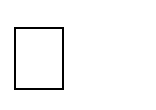   педагог описывает события и ситуации, но не дает им оценки;  педагог не обвиняет родителей и не возлагает на них ответственность за поведение детей в детском саду;  тон общения ровный и дружелюбный, исключается повышение голоса;   уважительное отношение к личности воспитанника;  умение заинтересованно слушать собеседника и сопереживать ему;   умение видеть и слышать воспитанника, сопереживать ему;  уравновешенность и самообладание, выдержка в отношениях с детьми;  умение быстро и правильно оценивать сложившуюся обстановку и в то же время не торопиться с выводами о поведении и способностях воспитанников;  умение сочетать мягкий эмоциональный и деловой тон в отношениях с детьми;   умение сочетать требовательность с чутким отношением к воспитанникам;  соответствие внешнего вида статусу воспитателя детского сада;  знание возрастных и индивидуальных особенностей воспитанников.Педагог имеет право следовать за пожеланиями родителей только с точки зрения возрастной психологии и педагогики.Социокультурный контекстСоциокультурный контекст – это социальная и культурная среда, в которой человек растет и живет. Он также включает в себя влияние, которое среда оказывает на идеи и поведение человека.Социокультурные ценности являются определяющими в структурно-содержательной основе Программы воспитания.Социокультурный контекст воспитания является вариативной составляющей воспитательной программы. Он учитывает этнокультурные, конфессиональные и региональные особенности и направлен на формирование ресурсов воспитательной программы.Реализация социокультурного контекста опирается на построение социального партнерства образовательной организации.В рамках социокультурного контекста повышается роль родительской общественности как субъекта образовательных отношений в Программе воспитания.Деятельности и культурные практики в ДООЦели и задачи воспитания реализуются во всех видах деятельности дошкольника, обозначенных во ФГОС ДО. В соответствии с принципами ДО, сформулированными во ФГОС ДО (п.3 раздела 1.4«содействие и сотрудничество детей и взрослых, признание ребенка полноценным участником (субъектом) образовательных отношений»), и моделью образовательного процесса. В качестве средств реализации цели воспитания выступают следующие основные деятельности и культурные практики:  предметно-целевая деятельность (виды деятельности, организуемые взрослым, в которых он открывает ребенку смысл и ценность человеческой деятельности, способы ее реализации совместно с родителями, воспитателями, сверстниками);  культурные практики (активная, самостоятельная апробация каждым ребенком инструментального и ценностного содержаний, полученных от взрослого, и способов их реализации в различных видах деятельности через личный опыт);  свободная инициативная деятельность ребенка (его спонтанная самостоятельная активность, в рамках которой он реализует свои базовые устремления: любознательность, общительность, опыт деятельности на основе усвоенных ценностей).Планируемые результаты освоения ПрограммыПланируемые результаты воспитания носят отсроченный характер, но деятельность воспитателя нацелена на перспективу развития и становления личности ребенка. Поэтому результаты достижения цели воспитания даны в виде целевых ориентиров, представленных в виде обобщенных портретов ребенка к концу раннего и дошкольного возрастов. Основы личности закладываются в дошкольном детстве, и, если какие-либо линии развития не получат своего становления в детстве, это может отрицательно сказаться на гармоничном развитии человека в будущем.В дошкольной группе «Солнышко» при МКОУ «Солдатско-Степновская СШ» не осуществляется оценка результатов воспитательной работы в соответствии с ФГОС ДО, так как«целевые ориентиры основной образовательной программы дошкольного образования не подлежат непосредственной оценке, в том числе в виде педагогической диагностики (мониторинга), и неявляются основанием для их формального сравнения с реальными достижениями детей».1.3.1 Целевые ориентиры воспитательной работы для детей дошкольного возраста ( от 3 до 8 лет)Портрет ребенка дошкольного возраста (к 8-ми годам)Раздел II. СодержательныйСодержание воспитательной работы по направлениям воспитанияСодержание Программы воспитания реализуется в ходе освоения детьми дошкольного возраста всех образовательных областей, обозначенных во ФГОС ДО, одной из задач которого является объединение воспитания и обучения в целостный образовательный процесс на основе духовно- нравственных и социокультурных ценностей и принятых в обществе правил и норм поведения в интересах человека, семьи, общества:    социально-коммуникативное развитие;    познавательное развитие;    речевое развитие;    художественно-эстетическое развитие;    физическое развитие.Патриотическое направление воспитанияЦенности Родины и природы лежат в основе патриотического направления воспитания. Патриотизмэто воспитание в ребенке нравственных качеств, чувства любви, интереса к своей стране – России, своему краю, малой родине, своему народу и народу России в целом (гражданский патриотизм), ответственности, трудолюбия, ощущения принадлежности к своему народу, сознания собственной востребованности в родной стране.Патриотическое направление воспитания строится на идее патриотизма как нравственного чувства, которое вырастает из культуры человеческого бытия, особенностей образа жизни и ее уклада, народных и семейных традиций.Воспитательная работа в данном направлении связана со структурой самого понятия «патриотизм» и определяется через следующие взаимосвязанные компоненты:когнитивно-смысловой, связанный со знаниями об истории России, своего края, духовных и культурных традиций и достижений многонационального народа России;эмоционально-ценностный, характеризующийся любовью к Родине – России, уважением к своему народу, народу России в целом;регуляторной-волевой, обеспечивающий укоризненность в духовных и культурных традициях своего народа, деятельность на основе понимания ответственности за настоящее и будущее своего народа, России.Задачи патриотического воспитания:формирование любви к родному краю, родной природе, родному языку, культурному наследию своего народа;воспитание любви, уважения к своим национальным особенностям и чувства собственного достоинства как представителя своего народа;воспитание уважительного отношения к народу России в целом, своим соотечественникам и согражданам, представителям всех народов России, к ровесникам, родителям, соседям, старшим, другим людям вне зависимости от их этнической принадлежности;воспитание любви к родной природе, природе своего края, России, понимания единства природы и людей и бережного ответственного отношения к природе.При реализации указанных задач ДОО сосредоточивает свое внимание на нескольких основных направлениях воспитательной работы:ознакомлении детей с историей, героями, культурой, традициями России и своего народа;организации коллективных творческих проектов, направленных на приобщение детей к российским общенациональным традициям;формировании правильного и безопасного поведения в природе, осознанного отношения к растениям, животным, к последствиям хозяйственной деятельности человека.Социальное направление воспитанияЦенности семьи, дружбы, человека и личности в командележат в основе социального направления воспитания.В дошкольном детстве ребенок открывает Личность другого человека и его значение в собственной жизни и жизни людей. Он начинает осваивать все многообразие социальных отношений и социальных ролей. Он учится действовать сообща, подчиняться правилам, нести ответственность за свои поступки, действовать в интересах семьи, группы. Формирование правильного ценностно- смыслового отношения ребенкак социальному окружению невозможно без грамотно выстроенного воспитательного процесса, в котором обязательно должна быть личная социальная инициатива ребенкав детско-взрослых и детских общностях. Важным аспектом является формированиеу дошкольника представления о мире профессий взрослых, появление к 8 годам положительной установки к обучению в школе как важному шагу взросления.Основная цель социального направления воспитания дошкольника заключается в формировании ценностного отношения детей к семье, другому человеку, развитии дружелюбия, создании условий для реализации в обществе.Выделяются основные задачи социального направления воспитания.Задачи, связанные с познавательной деятельностью детей. Формирование у ребенка представлений о добре и зле, позитивного образа семьи с детьми, ознакомление с распределением ролей в семье, образами дружбы в фольклоре и детской литературе, примерами сотрудничества и взаимопомощи людей в различных видах деятельности (на материале истории России, ее героев), милосердия и заботы. Анализ поступков самих детей в группе в различных ситуациях.Формирование навыков, необходимых для полноценного существования в обществе: эмпатии (сопереживания), коммуникабельности, заботы, ответственности, сотрудничества, умения договариваться, умения соблюдать правила.Развитие способности поставить себя на место другого как проявление личностной зрелости и преодоление детского эгоизма.При реализации данных задач ДОО сосредотачивает свое внимание на нескольких основных направлениях воспитательной работы:организовывать сюжетно-ролевые игры (в семью, в команду и т. п.), игры с правилами, традиционные народные игры и пр.;воспитывать у детей навыки поведения в обществе;учить детей сотрудничать, организуя групповые формы в продуктивных видах деятельности;учить детей анализировать поступки и чувства – свои и других людей;организовывать коллективные проекты заботы и помощи;создавать доброжелательный психологический климат в группе.Познавательное направление воспитанияЦенность – знания. Цель познавательного направления воспитания – формирование ценности познания.Значимым для воспитания является формирование целостной картины мира ребенка, в которой интегрировано ценностное, эмоционально окрашенное отношение к миру, людям, природе,деятельности человека.Задачи познавательного направления воспитания:развитие любознательности, формирование опыта познавательной инициативы;формирование ценностного отношения к взрослому как источнику знаний;приобщение ребенка к культурным способам познания (книги, интернет-источники, дискуссии и др.).Направления деятельности воспитателя:совместная деятельность воспитателя с детьми на основе наблюдения, сравнения, проведения опытов (экспериментирования), организации походов и экскурсий, просмотра доступных для восприятия ребенка познавательных фильмов, чтения и просмотра книг;организация конструкторской и продуктивной творческой деятельности, проектной и исследовательской деятельности детей совместно со взрослыми;организация насыщенной и структурированной образовательной среды, включающей иллюстрации, видеоматериалы, ориентированные на детскую аудиторию, различного типа конструкторы и наборы для экспериментирования.Физическое и оздоровительное направления воспитанияЦенность – здоровье. Цель данного направления – сформировать навыки здорового образа жизни, где безопасность жизнедеятельности лежит в основе всего. Физическое развитие и освоение ребенком своего тела происходит в виде любой двигательной активности: выполнение бытовых обязанностей, игр, ритмики и танцев, творческой деятельности, спорта, прогулок.Задачи по формированию здорового образа жизни:укрепление: закаливание организма, повышение сопротивляемости к воздействию условий внешней среды, укрепление опорно-двигательного аппарата;развитие: развитие двигательных способностей, обучение двигательным навыкам и умениям, формирование представлений в области физической культуры, спорта, здоровья и безопасного образа жизни;сохранение: организация сна, здорового питания, воспитание экологической культуры, обучение безопасности жизнедеятельности и выстраиванию правильного режима дня.Направления деятельности воспитателя:организация подвижных, спортивных игр, в том числе традиционных народных игр, дворовых игр на территории детского сада;создание детско-взрослых проектов по здоровому образу жизни;введение оздоровительных традиций в ДОО.Формирование у дошкольников культурно-гигиенических навыков является важной частью воспитания культуры здоровья. Воспитатель должен формировать у дошкольников понимание того, что чистота лица и тела, опрятность одежды отвечают не только гигиене и здоровью человека, но и нормальным социальным ожиданиям окружающих людей.Особенность культурно-гигиенических навыков заключается в том, что они должны формироваться на протяжении всего пребывания ребенка в ДОО.В формировании культурно-гигиенических навыков режим дня играет одну из ключевых ролей. Привыкая выполнять серию гигиенических процедур с определенной периодичностью, ребенок вводит их в свое бытовое пространство и постепенно они становятся для него привычкой.Формируя у детей культурно-гигиенические навыки, ДОО сосредотачивает свое внимание на нескольких основных направлениях воспитательной работы:формировать у ребенка навыки поведения во время приема пищи;формировать у ребенка представления о ценности здоровья, красоте и чистоте тела;формировать у ребенка привычку следить за своим внешним видом;включать информацию о гигиене в повседневную жизнь ребенка, в игру.Работа по формированию у ребенка культурно-гигиенических навыков ведется в тесном контакте с семьей.Трудовое направление воспитанияЦенность – труд. С дошкольного возраста каждый ребенок обязательно должен принимать участие в труде, и те несложные обязанности, которые он выполняетв детском саду и в семье, должны стать повседневными. Только при этом условии труд оказывает на детей определенное воспитательное воздействие и подготавливаетих к осознанию его нравственной стороны.Основная цель трудового воспитания дошкольника заключается в формировании ценностного отношения детей к труду и трудолюбию, а также в приобщении ребенка к труду. Можно выделить основные задачи трудового воспитания.Ознакомление с доступными детям видами труда взрослых и воспитание положительного отношения к их труду, а также познание явлений и свойств, связанных с преобразованием материалов и природной среды, которое является следствием трудовой деятельности взрослых и труда самих детей.Формирование навыков, необходимых для трудовой деятельности детей, воспитание навыков организации своей работы, формирование элементарных навыков планирования.Формирование трудового усилия (привычки к доступному дошкольнику напряжению физических, умственных и нравственных сил для решения трудовой задачи).При реализации данных задач сосредоточить свое внимание на нескольких направлениях воспитательной работы:показать детям необходимость постоянного труда в повседневной жизни, использовать его возможности для нравственного воспитания дошкольников;воспитывать у ребенка бережливость (беречь игрушки, одежду, труд и старания родителей, воспитателя, сверстников), так как данная черта непременно сопряженас трудолюбием;предоставлять детям самостоятельность в выполнении работы, чтобы они почувствовали ответственность за свои действия;собственным примером трудолюбия и занятости создавать у детей соответствующее настроение, формировать стремление к полезной деятельности;связывать развитие трудолюбия с формированием общественных мотивов труда, желанием приносить пользу людям.Этико-эстетическое направление воспитанияЦенности – культура и красота.Культура поведения в своей основе имеет глубоко социальное нравственное чувство – уважение к человеку, к законам человеческого общества. Культура отношений является делом не столько личным, сколько общественным. Конкретные представления о культуре поведения усваиваются ребенком вместе с опытом поведения, с накоплением нравственных представлений.Можно выделить основные задачи этико-эстетического воспитания.        формирование культуры общения, поведения, этических представлений;        воспитание представлений о значении опрятности и внешней красоты, их влиянии на внутренний мир человека;        развитие предпосылок ценностно-смыслового восприятия и понимания произведений искусства, явлений жизни, отношений между людьми;        воспитание любви к прекрасному, уважения к традициям и культуре родной страны и других народов;        развитие творческого отношения к миру, природе, быту и к окружающей ребенка действительности;        формирование у детей эстетического вкуса, стремления окружать себя прекрасным, создавать его.Основные направления воспитательной работы:        учить детей уважительно относиться к окружающим людям, считаться с их делами, интересами, удобствами;        воспитывать культуру общения ребенка, выражающуюся в общительности, вежливости, предупредительности, сдержанности, умении вести себя в общественных местах;        воспитывать культуру речи (называть взрослых на «вы» и по имени и отчеству; не перебивать говорящих и выслушивать других; говорить четко, разборчиво, владеть голосом);        воспитывать культуру деятельности, что подразумевает умение обращаться с игрушками, книгами, личными вещами, имуществом ДОО; умение подготовитьсяк предстоящей деятельности, четко и последовательно выполнять и заканчивать ее, после завершения привести в порядок рабочее место, аккуратно убрать все за собой; привести в порядок свою одежду.Цель эстетического воспитания – становление у ребенка ценностного отношения к красоте. Эстетическое воспитание через обогащение чувственного опыта, развитие эмоциональной сферы личности влияет на становление нравственной и духовной составляющей внутреннего мира ребенка.Направления деятельности по эстетическому воспитанию предполагают следующее:выстраивание взаимосвязи художественно-творческой деятельности самих детей с воспитательной работой через развитие восприятия, образных представлений, воображения и творчества;уважительное отношение к результатам творчества детей, широкое включение их произведений в жизнь ДОО;организацию выставок, концертов, создание эстетической развивающей среды и др.;формирование чувства прекрасного на основе восприятия художественного слова на русском и родном языке;реализацию вариативности содержания, форм и методов работы с детьми по разным направлениям эстетического воспитания.Особенности реализации воспитательного процессаВ перечне особенностей организации воспитательного процесса в ДОО отображаются:− региональные и территориальные особенности социокультурного окружения ОО;− воспитательно значимые проекты и программы, в которых уже участвует ОО, дифференцируемые по признакам: федеральные, региональные, территориальные и т. д.;− воспитательно значимые проекты и программы, в которых ОО намерена принять участие, дифференцируемые по признакам: федеральные, региональные, территориальные и т. д.;− ключевые элементы уклада ОО в соответствии со сложившейся моделью воспитательно значимой деятельности, накопленным опытом, достижениями, следованием традиции, укладом ее жизни;− наличие инновационных, опережающих, перспективных технологий воспитательно значимой деятельности, потенциальных «точек роста»;− существенные отличия ОО от других образовательных организаций по признаку проблемных зон, дефицитов, барьеров, которые преодолеваются благодаря решениям, отсутствующим или недостаточно выраженным в массовой практике;− особенности воспитательно значимого взаимодействия с социальными партнерами ОО;− особенности ОО, связанные с работой с детьми с ограниченными возможностями здоровья, в том числе с инвалидностью.Особенности взаимодействия педагогического коллектива с семьями воспитанников в процессе реализации Программы воспитанияПрофессионально-родительская общностьВ целях реализации социокультурного потенциала региона для построения социальной ситуации развития ребенка, работа с родителями (законными представителями)детей дошкольного возраста строится на принципах ценностного единства и сотрудничества всех субъектов социокультурного окружения ОО.Единство ценностей и готовность к сотрудничеству всех участников образовательных отношений составляют основу уклада ОО, в котором строится воспитательная работа.Активное вовлечение родителей в педагогический процесс осуществляется через проведение совместных спортивных мероприятий, праздников, тренингов и «Дней открытых дверей». На должном уровне организуется работа педагогами по обобщению семейного воспитания.Вниманию родителей на общих собраниях представляются выступления детей, тематические выставки литературы и методических пособий, анкетирование, фото-, видео просмотры из жизни детей в дошкольном учреждении по темам:- День защиты детей;— Вот как мы живем…-Игра как фактор развития личности ребенка и др.;Структурно - функциональная модель взаимодействия дошкольной группы «Солнышко» и семьиОсновная задача педагога - создание условий для ситуативно-делового, личностно-ориентированного общения с родителями на основе общего дела.Методы:опрос,анкетирование,интервьюирование,наблюдение,изучение медицинских карт.Основная задача родителя - решение конкретных задач, которые связаны со здоровьем детей и их развитием.Формы взаимодействия:практические занятия (взрослый-взрослый, взрослый – ребенок, ребенок – ребенок),игровые тренинги,семинары – практикумы-мастер-классы.Методы:проигрывание моделированных ситуаций,взаимодействие,сотрудничество.Основная задача - количественный и качественный анализ эффективности мероприятий, которой проводится педагогами дошкольного учреждения.Формы взаимодействия:родительские собранияродительская конференция Методы:повторная диагностика, опрос, наблюдения,книги отзывов,оценочные листы,самоанализ педагогов, учет активности родителей и т.п.Методы рефлексии воспитательных приемов:Использование структурно-функциональной модели взаимодействия дошкольной группы«Солнышко» и семьи по вопросам развития ребенка позволяет наиболее эффективно использовать нетрадиционные формы социального партнерства дошкольной группы «Солнышко»Формы взаимодействия с родителями.Раздел III. ОрганизационныйОбщие требования к условиям реализации Программы воспитанияПрограмма воспитания ОО обеспечивает формирование социокультурного воспитательного пространства при соблюдении условий создания уклада, отражающего готовность всех участников образовательного процесса руководствоваться едиными принципами и регулярно воспроизводить наиболее ценные для нее воспитательно значимые виды совместной деятельности. Уклад ОО направлен на сохранение преемственности принципов воспитания при переходе с уровня дошкольного образования на уровень начального общего образования:Обеспечение личностно развивающей предметно-пространственной среды, в том числе современное материально-техническое обеспечение, методические материалы и средства обучения.Наличие профессиональных кадров и готовность педагогического коллектива к достижению целевых ориентиров Программы воспитания.Взаимодействие с родителями по вопросам воспитания.Учет индивидуальных и групповых особенностей детей дошкольного возраста, в интересах которых реализуется Программа воспитания (возрастных, физических, психологических, национальных и пр.).Условия реализации Программы воспитания (кадровые, материально-технические, психолого- педагогические, нормативные, организационно-методические и др.) :Кадровый потенциал реализации ПрограммыУсловием качественной реализации Программы является ее непрерывное сопровождение педагогическими и учебно-вспомогательными работниками в течение всего времени ее реализации в Организации или группе. Педагогические работники, реализующие Программу, обладают основными компетенциями, необходимыми для создания условий развития детей:                   Обеспечение эмоционального благополучия;                 Поддержка индивидуальности и инициативы;                   Построение вариативного развивающего образования;                   Взаимодействие с родителями (законными представителями) по вопросам образования ребенкаВ целях эффективной реализации Программы созданы условия:                   Для профессионального развития педагогических и руководящих работников, в том числе их дополнительного профессионального образования;                   Для консультативной поддержки педагогических работников и родителей (законных представителей) по вопросам образования и охраны здоровья детей;Для организационно-методического сопровождения процесса реализации ПрограммыМатериально-техническое обеспечение ПрограммыМатериально-технические условия реализации Программы Организация, реализующая Программу обеспечена материально-техническими условиями, позволяющие реализовать ее цели и задачи, в том числе: осуществлять все виды детской деятельности, как индивидуальной самостоятельной, так и в рамках каждой дошкольной группы с учетом возрастных и индивидуальных особенностейвоспитанников, их особых образовательных потребностей; организовывая участие родителей воспитанников (законных представителей), педагогических работников и общественности в разработке основной образовательной программы, в создании условий для ее реализации, а также образовательной среды, уклада организации, осуществляющей образовательную деятельность; использовать в образовательном процессе современные образовательные технологии; обновлять содержание основной образовательной программы, методики и технологий её реализации в соответствии с динамикой развития системы образования, запросов воспитанников и их родителей (законных представителей) с учётом особенностей социокультурной среды развития воспитанников; эффективного использования профессионального и творческого потенциала педагогических, руководящих и иных работников организации, осуществляющей образовательную деятельность, повышения их профессиональной, коммуникативной, информационной и правовой компетентности; эффективного управления организацией, осуществляющей образовательную деятельность, с использованием информационно-коммуникационных технологий, современных механизмов финансирования.Организация, осуществляющая образовательную деятельность по Программе материально- технические условия, обеспечивающие:возможность достижения обучающимися планируемых результатов освоения Программы;выполнения Организацией требований санитарно-эпидемиологических правил и нормативов, в том числе к:условиям размещения организаций, осуществляющих образовательную деятельность;оборудованию и содержанию территории;помещениям, их оборудованию и содержанию;естественному и искусственному освещению помещений;отоплению и вентиляции;водоснабжению и канализации;организации питания;медицинскому обеспечению;приему детей в организации, осуществляющие образовательную деятельность;организации режима дня;организации физического воспитания;личной гигиене персонала;пожарной безопасности и электробезопасности;охране здоровья воспитанников и охране труда работников Организации;возможность для беспрепятственного доступа воспитанников с ограниченными возможностями здоровья, в том числе детей-инвалидов, к объектам инфраструктуры организации, осуществляющей образовательную деятельность.При создании материально-технических условий для детей с ОВЗ ДОО учитывает особенности их психофизического развития.Организация имеет необходимые для всех видов образовательной деятельности воспитанников (в том числе детей с ограниченными возможностями здоровья и детей-инвалидов), педагогической, административной и хозяйственной деятельности:учебно-методический комплект Программы;помещения для занятий;оснащение предметно-развивающей среды, включающей средства обучения и воспитания, подобранные в соответствии с возрастными и индивидуальными особенностями обучающихся,мебель, техническое оборудование и хозяйственный инвентарь.Уклад определяет общественный договор, основные правила жизни и отношений в ДОО, нормы и традиции, психологический климат (атмосферу), безопасность, характер воспитательных процессов, способы взаимодействия между детьми и педагогами, между педагогами и родителями, детей друг с другом. На сегодняшний день уклад включает в себя сетевое информационное пространство и нормы общения участников образовательных отношений в социальных сетях.Уклад определяет специфику и конкретные формы организации распорядка дневного, недельного, месячного, годового цикла жизни ДОО.Процесс проектирования уклада ДОО включает следующие шаги.Уклад и ребенок определяют особенности воспитывающей среды. Воспитывающая среда раскрывает заданные укладом ценностно-смысловые ориентиры. Воспитывающая среда – это содержательная и динамическая характеристика уклада, которая определяет его особенности, степень его вариативности и уникальности.Воспитывающая среда строится по трем линиям:«от взрослого», который создает предметно-образную среду, насыщая ее ценностями и смыслами;«от совместной деятельности ребенка и взрослого» – воспитывающая среда, направленная на взаимодействие ребенка и взрослого, раскрывающая смыслы и ценности воспитания;«от ребенка» – воспитывающая среда, в которой ребенок самостоятельно творит, живет и получает опыт позитивных достижений, осваивая ценности и смыслы, заложенные взрослым.Совокупность уклада и воспитывающей среды составляют условия реализации цели воспитания.Взаимодействие взрослого с детьми. События ДООСобытие – это единица воспитания. Это форма совместной деятельности ребенка и взрослого, в которой активность взрослого приводит к приобретению ребенком собственного опыта переживания той или иной ценности. Для того чтобы стать значимой, каждая ценность воспитания должна быть понята, раскрыта и принята ребенком совместно с другими людьми в значимой для него общности. Этот процесс происходит стихийно, но для того, чтобы вести воспитательную работу, он должен быть направлен взрослым.Подлинно воспитательное событие всегда есть спроектированная взрослым образовательная ситуация. В каждом воспитательном событии педагог продумывает смысл реальных и возможных действий детей и смысл своих действий в контексте задач воспитания. Событием может быть не только организованное мероприятие,но и спонтанно возникшая ситуация, и любой режимный момент, традиции утренней встречи детей, индивидуальная беседа, общие дела, совместно реализуемые проекты и пр. Планируемые и подготовленные педагогом воспитательные события проектируются в соответствии с календарным планом воспитательной работы ДОО, группы, ситуацией развития конкретного ребенка.Проектирование событий в ДОО возможно в следующих формах:разработка и реализация значимых событий в ведущих видах деятельности (детско-взрослый спектакль, построение эксперимента, совместное конструирование, спортивные игры и др.);проектирование встреч, общения детей со старшими, младшими, ровесниками, с взрослыми, с носителями воспитательно значимых культурных практик (искусство, литература, прикладное творчество и т. д.), профессий, культурных традиций народов России;создание творческих детско-взрослых проектов (празднование Дня Победы с приглашением ветеранов, «Театр в детском саду» – показ спектакля для детей из соседнего детского сада и т. д.).Проектирование событий позволяет построить целостный годовой цикл методической работы на основе традиционных ценностей российского общества. Это поможет каждому педагогу создать тематический творческий проект в своей группе и спроектировать работу с группой в целом, с подгруппами детей, с каждым ребенкомОрганизация предметно-пространственной средыПредметно-пространственная среда (далее – ППС) отражает федеральную, региональную специфику, а также специфику ОО и включает:  оформление помещений;   оборудование;  игрушки.ППС отражает ценности, на которых строится программа воспитания, и способствовать их принятию и раскрытию ребенком.Среда включает знаки и символы государства, региона, города и организации.Среда отражает региональные, этнографические, конфессиональные и другие особенности социокультурных условий, в которой находится организация.Среда должна быть экологичной, природосообразной и безопасной.Среда обеспечивает ребенку возможность общения, игры и совместной деятельности. Отражает ценность семьи, людей разных поколений, радость общения с семьей.Среда обеспечивает ребенку возможность познавательного развития, экспериментирования, освоения новых технологий, раскрывает красоту знаний, необходимость научного познания, формирует научную картину мира.Среда обеспечивает ребенку возможность посильного труда, а также отражает ценности труда в жизни человека и государства (портреты членов семей воспитанников, героев труда, представителей профессий и пр.) Результаты труда ребенка могут быть отражены и сохранены в среде.Среда обеспечивает ребенку возможности для укрепления здоровья, раскрывает смысл здорового образа жизни, физической культуры и спорта.Среда предоставляет ребенку возможность погружения в культуру России, знакомства с особенностями региональной культурной традиции. Вся среда дошкольной организации должна быть гармоничной и эстетически привлекательной.Игрушки, материалы и оборудование должны соответствовать возрастным задачам воспитания детей дошкольного возраста.Особые требования к условиям, обеспечивающим достижение планируемых личностных результатов в работе с особыми категориями детейИнклюзия (дословно – «включение») – это готовность образовательной системы принять любого ребенка независимо от его индивидуальных особенностей (психофизиологических, социальных, психологических, этнокультурных, национальных, религиозных и др.) и обеспечить ему оптимальную социальную ситуацию развития.Инклюзия является ценностной основой уклада ДОО и основанием для проектирования воспитывающих сред, деятельностей и событий.На уровне уклада ДОО инклюзивное образование – это идеальная норма для воспитания, реализующая такие социокультурные ценности, как забота, принятие, взаимоуважение, взаимопомощь, совместность, сопричастность, социальная ответственность. Эти ценности должны разделяться всеми участниками образовательных отношений в ДОО.На уровне воспитывающих сред: ППС строится как максимально доступная для детей с ОВЗ; событийная воспитывающая среда ДОО обеспечивает возможность включения каждого ребенка в различные формы жизни детского сообщества; рукотворная воспитывающая среда обеспечивает возможность демонстрации уникальности достижений каждого ребенка.На уровне общности: формируются условия освоения социальных ролей, ответственности и самостоятельности, сопричастности к реализации целей и смыслов сообщества, приобретается опыт развития отношений между детьми, родителями, воспитателями. Детская и детско-взрослая общность в инклюзивном образовании развиваются на принципах заботы, взаимоуважения и сотрудничества в совместной деятельности.На уровне деятельностей: педагогическое проектирование совместной деятельности в разновозрастных группах, в малых группах детей, в детско-родительских группах обеспечивает условия освоения доступных навыков, формирует опыт работы в команде, развивает активность и ответственность каждого ребенка в социальной ситуации его развития.На уровне событий: проектирование педагогами ритмов жизни, праздников и общих дел с учетом специфики социальной и культурной ситуации развития каждого ребенка обеспечивает возможность участия каждого в жизни и событиях группы, формирует личностный опыт, развивает самооценку и уверенность ребенка в своих силах. Событийная организация должна обеспечить переживание ребенком опыта самостоятельности, счастья и свободы в коллективе детей и взрослых.Основными условиями реализации Ппрограммы воспитания в ДОУ, реализующую инклюзивное образование, являются:полноценное проживание ребенком всех этапов детства (младенческого, раннего и дошкольного возраста), обогащение (амплификация) детского развития;построение воспитательной деятельности с учетом индивидуальных особенностей каждого ребенка, при котором сам ребенок становится активным субъектом воспитания;содействие и сотрудничество детей и взрослых, признание ребенка полноценным участником (субъектом) образовательных отношений;формирование и поддержка инициативы детей в различных видах детской деятельности;активное привлечение ближайшего социального окружения к воспитанию ребенка.Задачами воспитания детей с ОВЗ в условиях ДОУ являются:формирование общей культуры личности детей, развитие их социальных, нравственных, эстетических, интеллектуальных, физических качеств, инициативности, самостоятельности и ответственности;формирование доброжелательного отношения к детям с ОВЗ и их семьям со стороны всех участников образовательных отношений;обеспечение психолого-педагогической поддержки семье ребенка с особенностями в развитии и содействие повышению уровня педагогической компетентности родителей;налаживание эмоционально-положительного взаимодействия детей с окружающими в целях их успешной адаптации и интеграции в общество;расширение у детей с различными нарушениями развития знаний и представлений об окружающем мире;взаимодействие с семьей для обеспечения полноценного развития детей с ОВЗ;охрана и укрепление физического и психического здоровья детей, в том числе их эмоционального благополучия;объединение обучения и воспитания в целостный образовательный процесс на основе духовно- нравственных и социокультурных ценностей и принятых в обществе правил и норм поведения в интересах человека, семьи, общества.3.5 Календарный план воспитательной работыПлан воспитательной работы строится на основе базовых ценностей по следующим этапам:погружение-знакомство, которое реализуется в различных формах (чтение, просмотр, экскурсии и пр.);разработка коллективного проекта, в рамках которого создаются творческие продукты;организация события, в котором воплощается смысл ценности.Данная последовательность является циклом, который при необходимости может повторяться в расширенном, углубленном и соответствующем возрасту варианте неограниченное количество раз.На практике цикл может начинаться с яркого события, после которого будет развертываться погружение и приобщение к культурному содержанию на основе ценности.Тематическое планирование образовательной деятельностиМодель организации воспитательно-образовательного процесса в детском саду на год с учетом комплексно-тематического принципаВ течение всего года воспитатель осуществляет педагогическую диагностику на основе наблюдения за поведением детей. В фокусе педагогической диагностики находятся понимание ребенком смысла конкретной ценности и ее проявление в его поведении, позволяющих детям стать активными субъектами познавательной деятельности в процессе Программы воспитания.[1] п. 2 ст. 2 Федерального закона от 29 декабря 2012 г. № 273-ФЗ «Об образовании в Российской Федерации»НаправлениевоспитанияЦенностиПоказателиПатриотическоеРодина, природаЛюбящий свою малую родину и имеющий представление о своей стране, испытывающий чувство привязанности к родному дому, семье, близким людям.Осознание детьми своей сопричастности к культурному наследию своего народа; осознние себя жителем своегорайона, села, гражданина своей страны, патриотом.СоциальноеЧеловек, семья, дружба, сотрудничествоРазличающий основные проявления добра и зла, принимающий и уважающий ценности семьи и общества; правдивый, искренний; способный к сочувствию и заботе, к нравственному поступку; проявляющий зачатки чувства долга: ответственность за свои действия и поведение; принимающий и уважающий различия между людьми.Освоивший основы речевой культуры.Дружелюбный и доброжелательный, умеющий слушать и слышатьсобеседника, способный взаимодействовать совзрослыми и сверстниками наоснове общих интересов и дел.ПознавательноеЗнанияЛюбознательный, наблюдательный, испытывающий потребность в самовыражении, в том числе творческом; проявляющий активность,самостоятельность, субъектную инициативу в познавательной, игровой, коммуникативной и продуктивных видахдеятельности и в самообслуживании; обладающий первичной картиной мира на основе традиционных ценностейроссийского общества.Физическое и оздоровительноеЗдоровьеВладеющий основными навыками личной и общественной гигиены, стремящийся соблюдать правила безопасного поведения в быту, социуме (в том числе в цифровой среде),природе.ТрудовоеТрудПонимающий ценность труда в семье и в обществе на основе уважения к людям труда, результатам их деятельности; проявляющий трудолюбие и субъектность при выполнении поручений и всамостоятельной деятельности.Этико- эстетическоеКультура и красотаСпособный воспринимать и чувствовать прекрасное в быту, природе, поступках, искусстве; стремящийся к отображению прекрасного в продуктивных видахдеятельности; обладающий зачатками художественно-эстетического вкуса.Информационно-аналитические формыИнформационно-аналитические формыОсновной задачей информационно-аналитических форм организации общения с родителями являются сбор, обработка и использование данных о семье каждого воспитанника, обобщекультурном уровне его родителей, о наличии у них необходимых педагогических знаний, об от- ношении в семье к ребенку, о запросах, интересах и потребностях родителей в психолого- педагогической информации. Только на аналитической основе возможно осуществление индивидуального, личностно-ориентированного подхода к ребенку в условиях дошкольного учреждения, повышение эффективности воспитательно-образовательной работы с детьми ипостроение грамотного общения с их родителями. К данной форме взаимодействия с родителями можно отнести анкетирование, интервьюирование, проведение опросов, беседыОсновной задачей информационно-аналитических форм организации общения с родителями являются сбор, обработка и использование данных о семье каждого воспитанника, обобщекультурном уровне его родителей, о наличии у них необходимых педагогических знаний, об от- ношении в семье к ребенку, о запросах, интересах и потребностях родителей в психолого- педагогической информации. Только на аналитической основе возможно осуществление индивидуального, личностно-ориентированного подхода к ребенку в условиях дошкольного учреждения, повышение эффективности воспитательно-образовательной работы с детьми ипостроение грамотного общения с их родителями. К данной форме взаимодействия с родителями можно отнести анкетирование, интервьюирование, проведение опросов, беседыАнкетирова- ниеОдин из распространенных методов диагностики, который используется работниками ДОУ с целью изучения семьи, выяснения образовательных потребностей родителей, установления контакта с ее членами, для согласования воспитательных воздействий наребенкаОпросМетод сбора первичной информации, основанный на непосредственном (беседа, интервью) или опосредованном (анкета) социально-психологическом взаимодействии исследователя и опрашиваемого. Источником информации в данном случае служитсловесное или письменное суждение человекаИнтервью и беседаХарактеризуются одним ведущим признаком: с их помощью исследователь получает ту информацию, которая заложена в словесных сообщениях опрашиваемых (ре- спондентов). Это, с одной стороны, позволяет изучать мотивы поведения, намерения,мнения и т. п. (все то, что не подвластно изучению другими методами), с другой —делает эту группу методов субъективной (не случайно у некоторых социологов существует мнение, что даже самая совершенная методика опроса никогда не можетгарантировать полной достоверности информации)Познавательные формыПознавательные формыПознавательные формы призваны повышать психолого-педагогическую культуру родителей, а значит, способствовать изменению взглядов родителей на воспитание ребенка в условиях семьи, развивать рефлексию. Кроме того, данные формы взаимодействия позволяют знакомить родителей сособенностями возрастного и психологического развития детей, рациональными методами и приемами воспитания для формирования их практическихПознавательные формы призваны повышать психолого-педагогическую культуру родителей, а значит, способствовать изменению взглядов родителей на воспитание ребенка в условиях семьи, развивать рефлексию. Кроме того, данные формы взаимодействия позволяют знакомить родителей сособенностями возрастного и психологического развития детей, рациональными методами и приемами воспитания для формирования их практическихПрактикумФорма выработки у родителей педагогических умений по воспитанию детей, эффективному решению возникающих педагогических ситуаций, своеобразнаятренировка педагогического мышления родителей-воспитателей.ЛекцияФорма психолого-педагогического просвещения, раскрывающая сущность той или иной проблемы воспитанияДискуссияОбмен мнениями по проблемам воспитания. Это одна из интересных для родителей форм повышения уровня педагогической культуры, позволяющая включить их в обсуждение актуальных проблем, способствующая формированию умения всесторонне анализировать факты и явления, опираясьна накопленный опыт, стимулирующий активное педагогическое мышлениеКруглый столОсобенность этой формы состоит в том, что участники обмениваются мнениямидруг с другом при полном равноправии каждогоСимпозиумОбсуждение какой-либо проблемы, в ходе которого участники по очередивыступают с сообщениями, после чего отвечают на вопросыДебатыОбсуждение в форме заранее подготовленных выступлений представителей противостоящих, соперничающих сторонПедагогический совет с участиемродителейГлавной целью совета является привлечение родителей к активному осмыслению проблем воспитания ребенка в семье на основе учета егоиндивидуальных потребностейПедагогическаялабораторияПредполагает обсуждение участия родителей в различных мероприятияхРодительская кон- ференцияСлужит повышению педагогической культуры родителей; ценность этого вида работы в том, что в ней участвуют не только родители, но и общественностьОбщее родитель- ское собраниеГлавной целью собрания является координация действий родительской общественности и педагогического коллектива по вопросам образования, воспи-тания, оздоровления и развития детейГрупповые роди- тельские собранияДейственная форма взаимодействия воспитателей с коллективом родителей,форма организованного ознакомления их с задачами, содержанием и методами воспитания детей определенного возраста в условиях детского сада и семьиАукционСобрание, которое проходит в игровой форме, в виде «продажи» полезныхсоветов по выбранной темеВечера вопросов и ответовПозволяют родителям уточнить свои педагогические знания, применить их напрактике, узнать о чем-либо новом, пополнить свои знания, обсудить некоторые проблемы развития детейРодительские вечераПрекрасно сплачивают родительский коллектив; это праздники общения с родителями друга своего ребенка, это праздники воспоминаний младенчества идетства собственного ребенка, это поиск ответов на вопросы, которые перед родителями ставит жизнь и собственный ребенокРодительские чте-нияДают возможность родителям не только слушать лекции педагогов, но и изучатьлитературу по проблеме и участвовать в ее обсужденииРодительский тре-нингАктивная форма взаимодействия работы с родителями, которые хотят изменитьсвое отношение к поведению и взаимодействию с собственным ребенком,сделать его более открытым и доверительнымПедагогическаябеседаОбмен мнениями по вопросам воспитания и достижение единой точки зрения поэтим вопросам, оказание родителям своевременной помощиСемейная гости- наяПроводится с целью сплочения родителей и детского коллектива, тем самым оптимизируются детско- родительские отношения; помогают по-новому рас- крыть внутренний мир детей, улучшить эмоциональный контакт междуродителями и детьмиКлубы для родите- лейПредполагают установление между педагогами и родителями доверительных отношений, способствуют осознанию педагогами значимости семьи в вос- питании ребенка, а родителями — что педагоги имеют возможность оказать импомощь в решении возникающих трудностей воспитанияДни добрых делДни добровольной посильной помощи родителей группе, ДОУ (ремонт игрушек, мебели, группы), помощь в создании предметно-развивающей среды в группе. Такая форма позволяет налаживать атмосферу теплых,доброжелательных взаимоотношений между воспитателем и родителямиДень открытых дверейДает возможность познакомить родителей с дошкольным учреждением, еготрадициями, правилами, особенностями воспитательно-образовательной работы, заинтересовать ею и привлечь их к участиюНеделя открытых дверейРодители в течение недели (в любое время) могут прийти в детский сад и понаблюдать за педагогическим процессом, режимными моментами, общениемребенка со сверстниками, глубже проникнуть в его интересы и потребностиОзнакомительныедниДля родителей, дети которых не посещают дошкольное учреждениеЭпизодические посещенияПредполагают постановку конкретных педагогических задач перед родителями: наблюдение за играми, непосредственно образовательной деятельностью, поведением ребенка, его взаимоотношениями со сверстниками, а также задеятельностью педагога и ознакомление с режимом жизни детского сада; уродителей появляется возможность увидеть своего ребенка в обстановке отличной от домашнейИсследовательско- проектные, роле- вые, имитацион- ные и деловыеигрыВ процессе этих игр участники не просто впитывают определенные знания, аконструируют новую модель действий, отношений; в процессе обсуждения участники игры с помощью специалистов пытаются проанализировать ситуацию со всех сторон и найти приемлемое решениеДосуговые формыДосуговые формыДосуговые формы организации общения призваны устанавливать теплые неформальные отношениямежду педагогами и родителями, а также более доверительные отношения между родителями и детьмиДосуговые формы организации общения призваны устанавливать теплые неформальные отношениямежду педагогами и родителями, а также более доверительные отношения между родителями и детьмиПраздники, утренники, мероприятия(концерты, соревнования)Помогают создать эмоциональный комфорт в группе, сблизить участников педагогического процессаВыставки работ родителей и детей, семейныевернисажиДемонстрируют результаты совместной деятельности родителей и детейСовместныепоходы иУкрепляют детско-родительские отношенияэкскурсииПисьменные формыПисьменные формыЕженедельные запискиЗаписки, адресованные непосредственно родителям, сообщают семье о здоровье,настроении, поведении ребенка в детском саду, о его любимых занятиях и другую информациюНеформальные запискиВоспитатели могут посылать с ребенком короткие записки домой, чтобы информировать семью о новом достижении ребенка или о только что освоенном на- выке, поблагодарить семью за оказанную помощь; в них могут быть записи детской речи, интересные высказывания ребенка; семьи также могут посылать в детский садзаписки, выражающие благодарность или содержащие просьбыЛичные блокнотыМогут каждый день курсировать между детским садом и семьей, чтобы делиться информацией о том, что происходит дома и в детском саду; семьи могут извещать воспитателей о таких семейных событиях, как дни рождения, новая работа, поездки,гости.Письменные отчеты о развитииребенкаЭта форма может быть полезна при условии, если она не заменяет личных контактовНаглядно-информационные формыНаглядно-информационные формыДанные формы общения педагогов и родителей решают задачи ознакомления родителей с условиями, содержанием и методами воспитания детей в условиях дошкольного учреждения,позволяют правильно оценить деятельность педагогов, пересмотреть методы и приемы домашнего воспитания, объективно увидеть деятельность воспитателяДанные формы общения педагогов и родителей решают задачи ознакомления родителей с условиями, содержанием и методами воспитания детей в условиях дошкольного учреждения,позволяют правильно оценить деятельность педагогов, пересмотреть методы и приемы домашнего воспитания, объективно увидеть деятельность воспитателяИнформационно- ознакомительныеНаправлены на ознакомление родителей с дошкольным учреждением, особенностями его работы, с педагогами, занимающимися воспитанием детей, через сайт в Интернете, «Летопись ДОУ», выставки детских работ, фотовыставки, рекламу в средствах массовой информации, информационные проспекты, видеофильмы «Из жизни одной группы детского сада»; выставки детских работ;фотовыставки и информационные проспектыИнформационно- просвети- тельскиеНаправлены на обогащение знаний родителей об особенностях развития и воспитания детей дошкольного возраста; их специфика заключается в том, что общение педагогов с родителями здесь не прямое, а опосредованное — через газеты, организацию тематических выставок; информационные стенды; записи видеофрагментов организации различных видов деятельности, режимныхмоментов; фотографии, выставки детских работ, ширмы, папки-передвижкиПеречень пособий и программГлазырина Л.Д., Овсянкин В.А. Методика физического воспитания детей дошкольного возраста, М., 1999Коротков И.М. Подвижные игры детей, М., 1987Э.Я. Степаненкова. Физическое воспитание в детском саду. – М.: Мозаика- синтез, 2005.Э.Я. Степаненкова «Методика физического воспитания». –М. Издательский дом«Воспитание дошкольника». 2005.О.Н.Моргунова. Физкультурно-оздоровительная работа в ДОУ.М.А. Рунова. Двигательная активность ребенка в детском саду. – М.: Мозаика- синтез, 2000.Т.И. Осокина, Е.А. Тимофеева, М.А. Рунова. Физкультурное и спортивно- игровое оборудование для дошкольных образовательных учреждений. – М.: Мозаика-синтез, 1999.Л.В. Яковлева, Р.А. Юдина. Физическое развитие и здоровье детей 3-7 лет. – М.: Владос, 2003.В.Н. Шебеко, Н.Н. Ермак. Физкультурные праздники в детском саду. – М.: Просвещение, 2003.Л.И. Пензулаева. Подвижные игры и игровые упражнения для детей 5-7 лет. – М.: Владос, 2002.Т.С. Овчинникова "Организация здоровьесберегающей деятельности в дошкольных образовательных учреждениях". Монография. –СПб.: КАРО, 2006.Т.Л. Богина. Охрана здоровья детей в дошкольных учреждениях. – М.: Мозаика- синтез, 2006.М.М. Безруких, Т.А. Филиппова. Разговор о правильном питании. – М.: Олма- Пресс, 2000.Уроки здоровья /Под ред. С.М.Чечельницкой.М.Д. Маханева. Воспитание здорового ребенка. – М.: Аркти, 1997.Здоровьесберегающие технологии воспитания в детском саду /Под ред. Т.С. Яковлевой. – М.: Школьная пресса, 2006.В.А. Доскин, Л.Г. Голубева. Растем здоровыми. – М.: Просвещение, 2002.Н.Н. Авдеева, О.Л. Князева, Р.Б. Стеркина. Основы безопасности детей дошкольного возраста. – М.: Просвещение, 2007.Правила дорожного движения /Под ред. Е.А. Романовой, А.Б. Малюшкина, М., 2006Белая К.Ю. Я и моя безопасность. Тематический словарь в картинках: Мир человека. – М.: Школьная Пресса, 2010.Безопасность на улицах и дорогах: Методическое пособие для работы с детьми старшего дошкольного возраста /Н.Н. Авдеева, О.Л. Князева, Р.Б. Стеркина, М.Д. Маханева. – М.: ООО «Издательство АСТ-ЛТД», 1997.Как обеспечить безопасность дошкольников: Конспекты занятий по основам безопасности детей дошкольного возраста: Кн. для воспитателей детского сада./К.Ю. Белая, В.Н. Зимонина, Л.А. Кондрыкинская и др. – 5-е изд. – М.: Просвещение, 2005.Стеркина Р.Б. Основы безопасности детей дошкольного возраста. – М.: Просвещение, 2000.Твоя безопасность: Как себя вести дома и на улице. Для средн. и ст. возраста: Кн. для дошкольников, воспитателей д/сада и родителей. /К.Ю. Белая,В.Н. Зимонина, Л.А. Кондрыкинская и др. – М.: Просвещение, 2005.Храмцова Т.Г. Воспитание безопасного поведения в быту детей дошкольного возраста. Учебное пособие. – М.: Педагогическое общество России, 2005.Шорыгина Т.А. Осторожные сказки: Безопасность для малышей. – М.: Книголюб, 2004.Шорыгина Т.А. Правила пожарной безопасности детей 5-8 лет. – М.: Сфера, 2005.Я, ты, мы: Социально-эмоциональное развитие детей от 3 до 6 лет. Учебно- методическое пособие. О.Л.Князева, Р.Б.Стеркина;Основы безопасности детей дошкольного возраста. Программа для дошкольных образовательных учреждений;Мы живем в России. Гражданско-патриотическое воспитание дошкольников. Н.Г.Зеленова, Л.Е.Осипова (средняя, старшая, подготовительная группа);Маленьким детям – большие права. Л.К.Мячина, Л.М.Зотова, О.А.Данилова;Приобщение детей к истокам русской народной культуры. О.Л.Князева, М.Д.Маханева;Ознакомление дошкольников с окружающим и социальной действительностью.Н.В.Алешина;Технология использования авторской дидактической сказки. Л.Д.Короткова;Театр настроений. Коррекция и развитие эмоционально-нравственной сферы у дошкольников. Г.П.Иванов;Знакомим дошкольников с семьей и родословной. Е.К.Ривина;Парциальная программа духовно-нравственного воспитания «С чистым сердцем» Р. Ю. Белоусова.Артамонова О. Предметно-пространственная сфера: ее роль в развитии личности. //Дошкольное воспитание. – 1995. - № 4. – С. 37.Доронова Т., Доронов Е. Развитие детей в театрализованной деятельности: Пособие для воспитателей. – М., 1997.Михайлова З. Игровые задачи для дошкольников. – СПб., 1996.Николаева С. Игра и экологическое воспитание. //Дошкольное воспитание. – 1994. - № 12. – С. 37.Николаева С. Место игры в экологическом воспитании. – М., 1996.Новоселова С. Развивающая предметная среда. Методические рекомендации. – М.: ДОМ Центр инноваций в педагогике, 1995.Новоселова С.Л., Ревуцкая К.А. Игры, игрушки и игровое оборудование для ДОУ. – М., 1997.Л.В. Куцакова. Занятия с дошкольниками по конструированию и ручному труду. Авторская программа. – М.: Совершенство,1999.Куцакова Л.В. Нравственно-трудовое воспитание ребенка-дошкольника, М., 2005Р.С. Буре. Дошкольник и труд. Учебно-методическое пособие. – СПб.: Детство- Пресс, 2004.Нравственно- трудовое воспитание детей в детском саду. /Под редакцией Р.С. Буре. – М.: Просвещение,1987.Р.С. Буре, Г.Н. Година. Учите детей трудиться. – М., 1983.С.А. Козлова. Теория и методика ознакомления дошкольников с социальной действительностью. Учебное пособие. – М.: Академия, 1998.Л.В. Куцакова. Нравственно-трудовое воспитание ребёнка- дошкольника. Пособие для педагогов. – М.: Владос, 2003.Культура поведения за столом. /В.Г. Алямовская, К.Ю. Белая, В.Н. Зимонина и др.- М.: Ижица, 2004.Т.В. Потапова. Беседы с дошкольниками о профессиях. – М: Сфера,2005. (Серия«Вместе с дошкольниками»).З.А. Богатеева. Чудесные поделки из бумаги. Книга для воспитателей детского сада. – М.: Просвещение, 1992.Л.А. Парамонова. Конструирование из природного материала. – М.: Карапуз.К.П. Нефёдова. Тематический словарь в картинках. Мир человека. Современные профессии. К программе «Я – человек». – М: Школьная пресса, 2008.Лото « Кем быть?». Игра для детей 5-7 лет. – М.: ОАО «Московский комбинат игрушек», 1999.Логика и математика для дошкольников. /Автор-сост. Е.А. Носова,Р.Л. Непомнящая/ (Библиотека программы «Детство»). – СПб.: Акцидент, 1997.Новикова В.П. Математика в детском саду. Подготовительная группа. – М.: Мозаика-Синтез, 2008.Новикова В.П. Математика в детском саду. Старшая группа. – М.: Мозаика- Синтез, 2008.Перечень программ и технологийНовикова В.П. Математика в детском саду. Средняя группа. – М.: Мозаика- Синтез, 2008.(познавательное развитие)Новикова В.П., Тихонова Л.И. Воспитание ребенка-дошкольника. – М.: Владос, 2008.Протасова Е.Ю., Родина Н.М. Познание окружающего мира с детьми 3-7 лет. – М., 2009.Парамонова Л.А. Развивающие занятия с детьми 2-3, 3-4, 4-5, 5-6, 6-7 лет.Алешина Н.В. Патриотическое воспитание дошкольников, М., 2005Зеленова Н.Г., Осипова Л.Е. Мы живем в России, М., 2007Князева О.Л., Маханева М.Д. Приобщение детей к истокам русской народной культуры, СПб., 1998Перечень программ итехнологийКобитина И.И. Дошкольникам о технике, М., 1991С чего начинается родина? / Под ред. Л.А. Кондрыкинской, М., 2004(познаниеокружающего мира)Рыжова Н.А. Экологическое образование в детском саду, М., 2001Рыжова Н.А. Наш дом – природа, блок занятий: Я и природа, М., 2005Рыжова Н.А. Наш дом – природа, блок занятий: песок, глина, камни, М., 2005Рыжова Н.А. Наш дом – природа, блок занятий: почва – живая земля, М., 2005Перечень пособий и технологий (конструирование)Куцакова Л.В. Конструирование и ручной труд в детском саду: Программа и конспекты занятий. – М., 2007Куцакова Л.В. Творим и мастерим. Ручной труд: Пособие для педагогов и родителей. – М., 2007.Куцакова Л.В. Занятия по конструированию из строительного материала. – М. 2006.Парамонова Л.А. Развивающие занятия с детьми 2-3, 3-4, 4-5, 5-6, 6-7 лет.Парамонова Л.А. Теория и методика творческого конструирования в детском саду: Учебное пособие для студентов высших педагогических заведений. – М., 2002.Перечень пособий (развитие речи)Арушанова А.Г. Речь и речевое общение детей 3-7 лет. – М.: Мозаика-Синтез, 1999.Арушанова А.Г., Рычагова Е.С. Игры со звучащим словом. – М., 2009.Развивающие занятия с детьми 2-3 лет /Под ред. Л.А. Парамоновой. – М.: ОЛМА Медиа Групп, 2008.Развивающие занятия с детьми 3-4 лет /Под ред. Л.А. Парамоновой. – М., 2009.Развивающие занятия с детьми 4-5 лет. /Под ред. Л.А. Парамоновой. – М., 2009.Развивающие занятия с детьми 5-6 лет /Под ред. Л.А. Парамоновой. – М.: ОЛМА Медиа Групп, 2008.Развивающие занятия с детьми 6-7 лет /Под ред. Л.А. Парамоновой. – М.: ОЛМА Медиа Групп, 2008.Арушанова А.Г. Речь и речевое общение детей: Книга для воспитателей детского сада. – М.: Мозаика-Синтез, 1999.Бондаренко А.К. Дидактические игры в детском саду. – М.: Просвещение, 1985.Занятия по развитию речи в детском саду. /Под ред. О.С. Ушаковой. – М.: Просвещение, 1993.Придумай слово. Речевые игры и упражнения для дошкольников /Под ред. О.С. Ушаковой. – М.: Просвещение, 1966.Скажи по-другому /Речевые Иры, упражнения, ситуации, сценарии. /Под ред. О.С. Ушаковой. – Самара, 1994.Перечень программ и технологийУшакова О.С., Гавриш Н.В. Знакомим дошкольников с литературой, - М.,1998. Ушакова О.С. Знакомим дошкольников с литературой. – М.: Сфера, 1998.Ушакова О.С. Знакомим дошкольников 3-5 лет с литературой. – М., 2010. Ушакова О.С. Знакомим дошкольников 5-7 лет с литературой. – М., 2010.Перечень программ и технологийКомарова Т.С., Антонова А.В., Зацепина М.Б. Красота. Радость. Творчество. Программа эстетического воспитания детей 2-7 лет, М., 2000.Казакова Т.Г. Рисуем натюрморт (5-8 лет). – М.: Карапуз, 2003. Казакова Т.Г. Цветные пейзажи (3-8 лет). – М.: Карапуз, 2003. Копцева Т.А. Природа и художник. – М.: Сфера, 2001.Лыкова И.А. Программа художественного воспитания, обучения и развития детей 2-7 лет «Цветные ладошки». – М.: Карапуз-дидактика, 2007.Пантелеева Л.В. Музей и дети. – М.: Карапуз, 2000. Пантелеева Л.В. Рисуем портрет (5-9 лет). – М.: Карапуз, 2008.Швайко Г.С. Занятия по изобразительной деятельности в детском саду (средняя, старшая, подготовительная группы). – М.: Владос, 2006.Перечень пособийДоронова Т.Н. Дошкольникам о художниках детской книги, М., 1991Комарова Т.С. Занятия по изобразительной деятельности в детском саду, М., 1991Комарова Т.С., Савенков А.И. Коллективное творчество детей, М., 2000Народное искусство в воспитании детей /Под ред. Д.п.н. Т.С. Комаровой, М., 1997Музейная педагогика / Под ред. А.Н. Морозовой, О.В. Мельниковой, М., 2006Т.С.Комарова, А.В.Размыслова «Цвет в детском изобразительном творчестве дошкольников». М. Педагогическое общество России.2005.А.А.Грибовская «Ознакомление дошкольников с графикой и живописью». М. Педагогическое общество России.2006.Т.С.Комарова, А.И.Савенков «Коллективное творчество дошкольников». М. Педагогическое общество России.2005.Т.С.Комарова, О.Ю.Зарянова «Преемственность в формировании художественного творчества детей в детском саду и начальной школе». М. Педагогическое общество России.2006.М.Б.Зацепина, Т.В.Антонова «Праздники и развлечения в детском саду». М. Мозаика-Синтез.2005.М.В.Тихонова, Н.С.Смирнова «Красна изба … Знакомство детей с русским народным искусством, ремёслами, бытом в музее детского сада. - СПб. Детство- пресс. 2004 г.О.А.Соломенникова. Радость творчества. Ознакомление детей 5-7 лет с народным и декоративно-прикладным искусством.Грибовская А.А Детям о народном искусстве. – М.: Просвещение, 2006.Грибовская А.А. Аппликация в детском саду (в 2-х частях). М.: Развитие, 2005.Грибовская А.А. Дошкольникам о графике, живописи, архитектуре и скульптуре. – М.: МИПКРО, 2001.Григорьева Г.Г. Изобразительная деятельность дошкольников. – М.: Академия, 1997.Григорьева Г.Г. Игровые приемы обучения дошкольников изобразительной деятельности. – М.: Просвещение, 1995.Доронова Т.Н. Дошкольникам об искусстве.- М.: Просвещение, 2003.Казакова Т.Г. Занятие с дошкольниками по изобразительной деятельности: Книга для воспитателей детского сада и родителей. – 2-е изд., дораб. – М.: Просвещение, 1996.Казакова Т.Г. Изобразительная деятельность младших дошкольников: Пособие для воспитателя дет.сада. – М.: Просвещение, 1980.Казакова Т.Г. Развивайте у дошкольников творчество (конспекты занятий рисование, лепкой, аппликацией): Пособие для воспитателей дет. сада. – М.: Просвещение, 1995.Комарова Т.С. Занятие по изобразительной деятельности в детском саду: Книга для воспитателя детского сада. – 3-е изд., перераб. и доп. - М.: Просвещение, 1991.Комарова Т.С., Размыслова А.В. Цвет в детском изобразительном творчестве. – Изд.: Педагогическое общество России, 2005.Лыкова И.А. Изобразительная деятельность: планирование, конспекты занятий, методические рекомендации (младшая, средняя, старшая, подготовительная группы). – М.: Карапуз-Дидактика, 2006.Лыкова И.А. Изобразительное творчество в детском саду. Занятия в изостудии.– Изд. : Карапуз, 2008.Лыкова И.А. Художественный труд в детском саду: 4-7 лет. – Изд. : Карапуз, 2009.Серия «Искусство – детям!» - Изд. : Мозаика-Синтез, 2006, 2007.Перечень пособийВетлугина Н.А. Музыкальное воспитание в детском саду. – М.: Просвещение, 1981. – 240 с., нот. – (Б-кавоспитателя дет. сада).Коренева Т.Ф. «Музыкально-ритмические движения для детей дошкольного и младшего школьного возраста» в 2частях. – Учеб.-метод. пособие. – (Воспитание и дополнительное образование детей). - (Б-ка музыкальногоруководителя и педагога музыки). - М.: Гуманит. изд. центр «ВЛАДОС», 2001. –ч.1. – 112 с.: ноты.Куцакова Л.В., Мерзлякова С.И. Воспитание ребенка – дошкольника: развитого, образованного, самостоятельного, инициативного, неповторимого, культурного, активно-творческого: В мире прекрасного: Програм.-метод. пособие. – М.: Гуманит. изд. центр ВЛАДОС, 2004. – 368с.: ил. – («Росинка»).Петрова В.А. Музыка - малышам. – М.: Мозаика-Синтез, 2001. Петрова В.А., Мы танцуем и поем. – М.: Карапуз, 2003.Фольклор – музыка – театр: Программы и конспекты занятий для педагогов дополнительного образования, работающих с дошкольниками: Программ.- метод. пособие /Под ред. С.И. Мерзляковой. – М.: Гуманит. Изд. центр ВЛАДОС, 2003г. – 216 с.: ил. – (Воспитание и доп. образование детей).Методическое обеспечение программы О.П. Радыновой «Музыкальные шедевры»:О.П. Радынова «Музыкальное развитие детей» в двух частях. – М.:«Владос», 1997.	«Баюшки-баю». Методическое пособие. – М.: «Владос», 1995. Пособия для педагогов:О.П. Радынова «Беседы о музыкальных инструментах». Комплект из 3 аудиокассет с дидактическим альбомом. – М., 1997.«Мы слушаем музыку». Учебное пособие. Комплект из 6 аудиокассет с методическими рекомендациями (сост. О.П. Радынова). – М.: 1997.Методическое обеспечение технологии Т.Э. Тютюнниковой «Элементарное музицирование»:Алексеева Л.Н., Тютюнникова Т.Э. «Музыка». Учебно-наглядное пособие«Музыка». – М.: АСТ, 1998.Тютюнникова Т.Э. «Элементарное музицирование с дошкольниками».№п/пШагОформление1Определить ценностно-смысловое наполнение жизнедеятельности ДОО.Устав ДОО, локальныеакты, правила поведения для детей и взрослых,внутренняя символика.2Отразить сформулированное ценностно-смысловое наполнение во всех форматах жизнедеятельности ДОО:специфику организации видов деятельности;обустройство развивающей предметно-пространственной среды;организацию режима дня;разработку традиций и ритуалов ДОО;праздники и мероприятия.ООП ДО и Программа воспитания.3Обеспечить принятие всеми участниками образовательных отношений уклада ДОО.Требования к кадровому составу и профессиональной подготовке сотрудников.Взаимодействие ДОО с семьями воспитанников.Социальное партнерство ДОО с социальным окружением.Договоры и локальные нормативные акты.№ТемаКоличество занятийв неделю1Моя семья. Мои самые близкие,родные и любимые люди12Мать и дитя13Образ отца14Братья и сестры15Бабушки и дедушки16Моя родословная17Добро и зло18Хорошо ли быть злым19Наше настроение110Учимся справляться с гневом111Какие бывают поступки112Добрые дела и поступки. Добрыеслова113Милосердие и сочувствие114Совесть115Жадность и щедрость116Прощение117Упрямство118Скромность119Благородность120Храбрость и трусость121Зависть122Доброжелательность123Справедливость124Хвастовство125Гордость126Послушание127Чувства других людей128Вера и верность129Мой край родной130Место, в котором я живу131Достопримечательности родногокрая (района, города, села)132Мой любимый детский сад. Отистоков к современности133Люди, оставившие след в историиродного края134Герои моей семьи в Великой Отечественной войне135На фронтах Великой Отечественной136Кто такой герой?137Улицы- герои моего края (района,села)1Месяцы учебного годаНазвание темНазвание темНазвание темНазвание темНазвание темМесяцы учебного годаТематические неделиРеализация проектовСезонныеявления в природеПраздники и развлеченияТрадицииСентябрь«Правила и безопасность дорожного движения» (для всехвозрастных групп).«Детский сад. Игрушки»(средняя и старшая группы).«Школа. Школьные принадлежности» (подготовительные группы).«Золотая осень» (все группы).«Безопасная дорога» (для всех возрастных групп).Сентябрь - рябинник, листопадник,Рюинь - от рева осенних ветров и зверей, особенно оленей. Хмурень– благодаря своим погодным отличиям от других – небо начинает часто хмуриться, идут дожди.Рябинник – созревает, наливается красным цветом рябина.Листопадник – начало листопада,деревья снимают летнюю одежду.День знаний,День книги (подготовительные группы).Международный день красоты (все группы). День дошкольного работника (старшие, подготовительные группы).Экскурсия в школу(подготовительные группы).Октябрь«Времена года.«КрасивыйОктябрь –МеждународныйМир в котором яОсень» (всеучасток»листобой,день музыки (всеживугруппы).(длямокрохвост илигруппы).грязник,свадебник.«Овощи. Фрукты» (все группы).«Хлеб» (старшие и подготовительные группы).«Поздняя осень. Деревья» (все группы).всех возрастных групп).Листобой – интенсивное опадение листьев с деревьев.Мокрохвост или грязник – от осенних дождей, несущих ненастье и грязь.Свадебник – в октябре в крестьянскомбыту традиционноВсемирный день животных (все группы).«Урок чтения» (старшие и подготовительные группы).Осенины – осенние утренники во всех возрастных группах детского сада.справляли много свадеб.Ноябрь«Семья» (все группы).«Одежда» (все группы).«Мебель» (все группы).«Посуда» (все группы).«Профессии моих родителей» (средняя, старшая группы)«Дружат дети всей Земли» (подготовител.группы)Ноябрь – предзимник, грудень.Предзимник – последний осенний месяц, предвестник зимы.Грудень – от груд замерзшей земли со снегом. На древнерусскомязыке зимняя замерзшая дорога называласьгрудным полем.День народногоединства (4 ноября) (все группы).Всемирный день приветствия (все группы). День Матери (все группы).Неделя игры и игрушки (все группы).День Матери (все группы).Декабрь«Зима. Признаки зимы»(все группы).«Зимние забавы» (все группы).«Пожарнаябезопасность» (средняя группа).«Новый год. Пожарная безопасность» (старшая и подготовительные группы).«Новый год.Рождество» (все группы).Зимний участок – оформление участка снежными постройками для детских игр зимой(все группы).Декабрь – студень, от стужи и морозов, отмечавших этот месяц в старину.«Новый год шагает по планете.Новогодние обычаи разных стран» (все группы).Новогодние утренники (для всех возрастныхгрупп детского сада).Январь«Зимующие птицы» (все группы).«Дикие животные» (все группы).«Домашние животные»(все группы).«Пришел мороз- береги ухо да нос».Неделя зимних игр и забав (все группы).Январь – просинец, сочень или сечень.Просинец – от начинающей показываться в это время синевы неба, просияния, от усиления, с прибавлением дня, солнечного света. Сочень или сечень – указывает или на перелом зимы, который, по народному поверью,происходит именно вянваре, на рассечение зимы на две половины, или на трескучие, жестокиеморозы.Всемирный день«спасибо» (все группы).Неделя зимняя игр и забав (все группы).«Небезопасные зимние забавы»Февраль«Рыбы» (все группы).«Транспорт» (все группы).«День защитникаОтечества» (все группы).Сагаалган.«Проводы зимы. Масленица» (все группы).Сагаалган.«Масленица» (старшая иподготовительные группы). «Что такое доброта?» (средняя группа)Февраль – снежень, бокогрей. Снежень – от сильных снегопадов, вьюг, обилия снега, характерных для февраля. Бокогрей – в крестьянском быту в феврале скот выходит из хлевов и обогревает бока на солнце, которое становитсявсе ярче, а сами хозяеваДень доброты (все группы).День защитника Отечества (все группы).Сагаалган.Масленица и Сагаалган (для всех возрастных групп).Конкурс рисунков « Красота родногокрая»Викторина « Люби и знай свой край любимый»отогревают бока у печки – все же февраль – холодный зимниймесяц.Март«Мамин день» (все группы).«Профессии наших мам» (все группы).«Весна. Признаки весны» (все группы).«Птицы весной» (все группы).«Профессия моей мамы» (все группы).Март – зимобор и протальник. Зимобор –побеждающий зиму, открывающий дорогу весне и лету.Протальник – в этом месяце начинает таять снег, появляютсяпроталины, капель.Международный женский день.Всемирный день театра.Мамин праздник(для всех возрастных групп)Апрель«Комнатные растения» (все группы).«День космонавтики» (все группы).«Книги» (средняя группа)«Уральские писатели детям» (старшая и подготовительные группы).«Моя Родина» (все группы).«Профессия пожарный» (старшая группа).«Большое космическое путешествие» - игровой проект для всех возрастных групп.Апрель – брезень, цветень, снегогон.Снегогон – активное таяние снега, бегут ручьи, унося с собой остатки снега, прогоняя его.Цветень – в апреле начинают зацветать некоторые деревья, расцветаетвесна.Международный день детской книги (все группы).Всемирный день здоровья (все группы).День космонавтики(старшая и подготовительные группы).День здоровья (все группы).Праздник детской книги (все группы).« Бережем свое здоровье или правила доктора Неболейко»Май«День Победы» (все группы).«Насекомые»,«Лето» (все группы).«Я – человек» (средняя группа).«Моё здоровье» (старшая и подготовительные группы).«Я – человек» (средняя группа).«Моё здоровье» (старшая и подготовительные группы).«Моя семья» (все группы)Май – травник или травень, пролетник.Травень – поскольку именно этот месяц славен буйством трав.Пролетник – предвестник лета, прокладывает дорогу лету.Праздник весны и труда (все группы). День Победы (все группы).Международный день семьи (для всех возрастных групп).«Наши люди- наша гордость» ( о знаменитых и заслуженных людях, а также Героях Советского Союзаи района)Утренник «До свиданья, детский сад!»(подготовительные группы).Интеллектуальная игра «Что? Где?Когда?»Месяцы учебного годаНазвание темНазвание темНазвание темНазвание темНазвание темНазвание темНазвание темНазвание темМесяцы учебного годаТематические неделиРеализация проектовСезонные явления в природеПраздники и развлеченияПраздники и развлеченияТрадицииТрадицииТрадицииИюньСолнце, воздух и вода – наши лучшие друзья (все группы).Июнь – разноцвет, червень, изок. Изок– так назывался кузнечик, их в июне было очень много. Червень – от червеца или червеня; так называются особенного рода красильные черви,появляющиеся в это время.Июнь – разноцвет, червень, изок. Изок– так назывался кузнечик, их в июне было очень много. Червень – от червеца или червеня; так называются особенного рода красильные черви,появляющиеся в это время.Международный день защиты детей (все группы).День России (для старшей и подготовительных групп) «Мы- россияне!»Сказки Пушкина.Международный день защиты детей (все группы).День России (для старшей и подготовительных групп) «Мы- россияне!»Сказки Пушкина.Труд в цветнике и на огороде (для всех групп).ИюльЭкологические проекты «Наш цветник», «Наш огород»(все группы).Июль – страдник, червень, липец, грозник.Червень – от плодов и ягод, которые, созревая в июле, имеют красный оттенок.Липец – от липы, которая цветет в июле. Страдник – от страдных летних работ. Грозник – отсильных июльскихИюль – страдник, червень, липец, грозник.Червень – от плодов и ягод, которые, созревая в июле, имеют красный оттенок.Липец – от липы, которая цветет в июле. Страдник – от страдных летних работ. Грозник – отсильных июльскихДень ГИБДД (все группы).День рождения города(села).День ГИБДД (все группы).День рождения города(села).Труд в цветнике и на огороде (для всех групп).Транспорт нашего села. Знакомство с транспортом ( города, села)«Через добрые дела можно стать экологом»гроз. Июль еще называют«макушкою лета», так как он – самый жаркий летний месяц, середина лета.« Мой родной край: заповедные места»Август«В здоровом теле– здоровый дух» (все группы).Август – жнивень, зарев, серпень.Зверев – от сияния зарниц, часто бывающих в августе. Серпень – от серпа, которым снимают с полей хлеб. Жнивень – название такжесвязано с полевыми работами, жнивье – это поле, с которогоубрали хлеб.Деньфизкультурника (все группы). День строителя (все группы).День рождения флага.День светофора.Спортивные праздники (все группы).«Путешествие на Волшебный островок»« Спорт – мой друг»